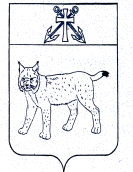 АДМИНИСТРАЦИЯ УСТЬ-КУБИНСКОГОМУНИЦИПАЛЬНОГО ОКРУГАПОСТАНОВЛЕНИЕс. Устьеот 21.08.2023                                                                                                      № 1303 					                                                                                  Об утверждении Правил оказания материальной (финансовой) помощи гражданам, которым был причинен ущерб чрезвычайной ситуацией природного и (или) техногенного характераВ соответствии со ст. 42 Устава округа администрация округаПОСТАНОВЛЯЕТ:1. Утвердить прилагаемые Правила оказания материальной (финансовой) помощи гражданам, которым был причинен ущерб чрезвычайной ситуацией природного и (или) техногенного характера.2. Признать утратившим силу постановления администрации Усть-Кубинского муниципального района:- от  4 июня 2020 года № 561 «Об утверждении Правил оказания материальной (финансовой) помощи гражданам, которым был причинен ущерб чрезвычайной ситуацией природного и (или) техногенного характера»;- от 16 июня 2020 года № 592 «О внесении изменений в постановление администрации района от 4 июня 2020 года № 561 «Об утверждении Правил оказания материальной (финансовой) помощи гражданам, которым был причинен ущерб чрезвычайной ситуацией природного и (или) техногенного характера».3. Настоящее постановление вступает в силу со дня официального опубликования.Временно исполняющий полномочия главы округа первый заместительглавы округа	 А.О. СемичевУтвержденыпостановлением администрации округа  от 21.08.2023 № 1303(приложение)ПРАВИЛАоказания материальной (финансовой) помощи гражданам, которым был причинен ущерб чрезвычайной ситуацией природного и (или) техногенного характера(далее – Правила)1. Настоящие Правила устанавливают условия и порядок оказания материальной (финансовой) помощи гражданам, которым был причинен ущерб чрезвычайной ситуацией природного и (или) техногенного характера, возникшей на территории Усть-Кубинского муниципального округа.2. Виды материальной (финансовой) помощи оказываемой гражданам:а) единовременная материальная помощь гражданам, оказавшимся в зоне (границах) чрезвычайной ситуации природного и (или) техногенного характера (далее - единовременная материальная помощь);б) финансовая помощь в связи с утратой имущества первой необходимости, вызванной чрезвычайной ситуацией природного и (или) техногенного характера;в) единовременное пособие:членам семей (супруге (супругу), детям, родителям и лицам, находившимся на иждивении) граждан, погибших (умерших) в результате чрезвычайной ситуации;гражданам, получившим в результате чрезвычайной ситуации вред здоровью.3. В целях настоящих Правил под имуществом первой необходимости понимается минимальный набор непродовольственных товаров общесемейного пользования, необходимых для сохранения здоровья человека и обеспечения его жизнедеятельности, включающий в себя:а) предметы для хранения и приготовления пищи - холодильник, газовая плита (электроплита) и шкаф для посуды;б) предметы мебели для приема пищи - стол и стул (табуретка);в) предметы мебели для сна - кровать (диван);г) предметы средств информирования граждан - телевизор (радио);д) предметы средств водоснабжения и отопления (в случае отсутствия централизованного водоснабжения и отопления) - насос для подачи воды, водонагреватель и отопительный котел (переносная печь).4. Критериями утраты имущества первой необходимости являются:а) частичная утрата имущества первой необходимости - приведение в результате воздействия поражающих факторов источника чрезвычайной ситуации части находящегося в жилом помещении, попавшем в зону чрезвычайной ситуации, имущества первой необходимости (не менее 3 предметов имущества первой необходимости) в состояние, непригодное для дальнейшего использования;б) полная утрата имущества первой необходимости - приведение в результате воздействия поражающих факторов источника чрезвычайной ситуации всего находящегося в жилом помещении, попавшем в зону чрезвычайной ситуации, имущества первой необходимости в состояние, непригодное для дальнейшего использования.5. Оказание материальной (финансовой) помощи осуществляется при одновременном наличии следующих условий:а) в отношении оказания гражданам единовременной материальной помощи:постоянное проживание гражданина в жилом помещении, которое попало в зону чрезвычайной ситуации и в котором он зарегистрирован по месту жительства;нарушение условий жизнедеятельности гражданина в результате воздействия поражающих факторов источника чрезвычайной ситуации;б) в отношении оказания гражданам финансовой помощи в связи с утратой ими имущества первой необходимости:постоянное проживание гражданина в жилом помещении, которое попало в зону чрезвычайной ситуации и в котором он зарегистрирован по месту жительства;утрата гражданином частично или полностью имущества первой необходимости в результате воздействия поражающих факторов источника чрезвычайной ситуации.6. Материальная (финансовая) помощь оказывается в следующих размерах:а) единовременная материальная помощь гражданам, оказавшимся в зоне (границах) чрезвычайной ситуации природного и (или) техногенного характера, в размере 5 тыс. рублей на семью;б) финансовая помощь в связи с утратой имущества первой необходимости (из расчета за частично утраченное имущество первой необходимости в размере 10 тыс. рублей на человека, за полностью утраченное имущество первой необходимости 30 тыс. рублей на человека);в) единовременное пособие:членам семей (супруге (супругу), детям, родителям и лицам, находившимся на иждивении) граждан, погибших (умерших) в результате чрезвычайной ситуации, в размере 100 тыс. рублей за каждого погибшего (умершего) в равных долях каждому члену семьи;гражданам, получившим в результате чрезвычайной ситуации вред здоровью, с учетом степени тяжести вреда здоровью из расчета степени тяжести вреда (тяжкий вред или средней тяжести вред в размере 50 тыс. рублей на человека, легкий вред - 20 тыс. рублей на человека);Размеры оказания гражданам материальной (финансовой) помощи, предусмотренные настоящим пунктом, не зависят от страховых выплат, осуществляемых страховщиками по заключенным договорам страхования.7. Для получения единовременной материальной помощи, предусмотренной подпунктом «а» пункта 6 Правил и финансовой помощи, установленной подпунктом «б» пункта 6 Правил, гражданин, претендующих на их получение, подает в администрацию округа заявление по форме согласно приложению 1 к настоящим Правилам.Для получения единовременного пособия членам семей (супруге (супругу), детям, родителям и лицам, находившимся на иждивении) граждан, погибших (умерших) в результате чрезвычайной ситуации в администрацию округа подается заявление по форме согласно приложению 2 настоящим Правилам.Для получения единовременного пособия гражданам, получившим в результате чрезвычайной ситуации вред здоровью, в администрацию округа подается заявление по форме согласно приложению 3 настоящим Правилам.8. Выплата материальной (финансовой) помощи производится гражданам, включенным в:список граждан, оказавшихся в зоне (границах) чрезвычайной ситуации природного и (или) техногенного характера, и нуждающихся в оказании единовременной материальной помощи;список граждан, нуждающихся в получении финансовой помощи в связи с полной или частичной утратой имущества первой необходимости;список граждан, нуждающихся в получении единовременного пособия в связи с гибелью (смертью) члена семьи;список граждан, нуждающихся в получении единовременного пособия в связи с получением вреда здоровью.9. Списки, указанные в пункте 8, утверждаются главой округа, либо уполномоченным им лицом.Составление списков осуществляется комиссией по правилам, утверждаемым администрацией округа.10. Выплата материальной (финансовой) помощи гражданам осуществляется на основании распоряжения администрации округа в пределах объемов бюджетных ассигнований, выделенных администрации округа на финансовое обеспечение мероприятий по оказанию материальной (финансовой) помощи гражданам, которым был причинен ущерб чрезвычайной ситуацией природного и (или) техногенного характера.Приложение 1к Правилам ФормаВ  администрацию Усть-Кубинского муниципального округаЗАЯВЛЕНИЕПрошу включить меня, _____________________________________________________________________________________________________________________(фамилия, имя, отчество, дата рождения, данные документа, удостоверяющего личность)и членов моей семьи в списки на оказание единовременной материальной помощи и (или) финансовой помощи в связи с утратой имущества первой необходимости, так как дом (жилое помещение), в котором проживаю я и члены моей семьи, оказался (оказалось) и пострадал (пострадало) в зоне чрезвычайной ситуации, при этом я и члены моей семьи утратили полностью (частично) имущество первой необходимости.Состав семьи:1. (степень родства, фамилия, имя, отчество, дата рождения, данные документа, удостоверяющего личность)2. (степень родства, фамилия, имя, отчество, дата рождения, данные документа, удостоверяющего личность)3. (степень родства, фамилия, имя, отчество, дата рождения, данные документа, удостоверяющего личность)4. (степень родства, фамилия, имя, отчество, дата рождения, данные документа, удостоверяющего личность)5. (степень родства, фамилия, имя, отчество, дата рождения, данные документа, удостоверяющего личность)6. Другие члены семьи: ____________________________________________________________________________________________________________________(фамилия, имя, отчество, дата рождения, данные документа, удостоверяющего личность)Приложение 2к Правилам ФормаВ  администрацию Усть-Кубинского муниципального округаЗАЯВЛЕНИЕПрошу выплатить мне, ______________________________________________	,(фамилия, имя, отчество, дата рождения, данные документа, удостоверяющего личность)и членам моей семьи в равных долях единовременное пособие как членам семьи погибшего (умершего) ________________________________________________________________________________________________________________________(фамилия, имя, отчество погибшего (умершего), год рождения, адрес места жительства (регистрации)в результате чрезвычайной ситуации на территории Усть-Кубинского муниципального округа.Состав семьи:1. (степень родства, фамилия, имя, отчество, дата рождения, данные документа, удостоверяющего личность)2. (степень родства, фамилия, имя, отчество, дата рождения, данные документа, удостоверяющего личность)3. (степень родства, фамилия, имя, отчество, дата рождения, данные документа, удостоверяющего личность)4. (степень родства, фамилия, имя, отчество, дата рождения, данные документа, удостоверяющего личность)5. (степень родства, фамилия, имя, отчество, дата рождения, данные документа, удостоверяющего личность)личность)6. Другие члены семьи:  _____________________________________________	.(фамилия, имя, отчество, дата рождения, данные документа, удостоверяющего личность)Приложение 3к ПравиламФормаВ  администрацию Усть-Кубинского муниципального округаЗАЯВЛЕНИЕПрошу выплатить мне, _____________________________________________	,(фамилия, имя, отчество, дата рождения, данные документа, удостоверяющего личность)единовременное пособие в связи с получением мною тяжкого (средней тяжести или легкого) вреда здоровью в результате чрезвычайной ситуации, возникшей на территории Усть-Кубинского муниципального округа.“”г.(дата)(дата)(дата)(дата)(подпись)(фамилия, инициалы)“”г.(дата)(дата)(дата)(дата)(подпись)(фамилия, инициалы)“”г.(дата)(дата)(дата)(дата)(подпись)(фамилия, инициалы)